Term 3 - Old Guildford Public School Read to Succeed Record 2021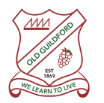 Term 4 - Old Guildford Public School Read to Succeed Record 2021Term 3, Week 9Text TitleAdd titleText TitleAdd titleText TitleAdd titleText TitleAdd titlePassage Add titlePassage Add titlePassage Add titlePassage Add titleParent InitialMondayTuesdayWednesdayThursdayFriday  Choose own text Saturday Choose own text Sunday Choose own text Library TextTitle Library Text Days Read MondayTuesdayWednesdayThursdayThursdayFridaySaturdaySundayTerm 3, Week 10Text TitleAdd titleText TitleAdd titleText TitleAdd titleText TitleAdd titlePassage Add titlePassage Add titlePassage Add titlePassage Add titleParent InitialMondayTuesdayWednesdayThursdayFriday  Choose own text Saturday Choose own text Sunday Choose own text Library TextTitle Library Text Days Read MondayTuesdayWednesdayThursdayThursdayFridaySaturdaySundayTerm 4, Week 1Text TitleAdd titleText TitleAdd titleText TitleAdd titleText TitleAdd titlePassage Add titlePassage Add titlePassage Add titlePassage Add titleParent InitialMondayTuesdayWednesdayThursdayFriday  Choose own text Saturday Choose own text Sunday Choose own text Library TextTitle Library Text Days Read MondayTuesdayWednesdayThursdayThursdayFridaySaturdaySundayTerm 4, Week 2Text TitleAdd titleText TitleAdd titleText TitleAdd titleText TitleAdd titlePassage Add titlePassage Add titlePassage Add titlePassage Add titleParent InitialMondayTuesdayWednesdayThursdayFriday  Choose own text Saturday Choose own text Sunday Choose own text Library TextTitle Library Text Days Read MondayTuesdayWednesdayThursdayThursdayFridaySaturdaySunday